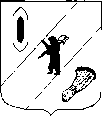 АДМИНИСТРАЦИЯ  ГАВРИЛОВ - ЯМСКОГОМУНИЦИПАЛЬНОГО  РАЙОНАПОСТАНОВЛЕНИЕ21.10.2022    № 841О внесении изменений в постановление Администрации  Гаврилов - Ямского муниципального района от 09.01.2020 № 6	В связи с кадровыми изменениями, руководствуясь статьей 26 Устава Гаврилов - Ямского муниципального района Ярославской области,АДМИНИСТРАЦИЯ МУНИЦИПАЛЬНОГО РАЙОНА ПОСТАНОВЛЯЕТ:1.Внести изменения в состав комиссии по конкурсному отбору проектов социально ориентированных некоммерческих организаций Гаврилов – Ямского муниципального района, утвержденный постановлением Администрации Гаврилов – Ямского муниципального района от 09.01.2020 № 6 «О предоставлении на конкурсной основе субсидий социально ориентированным некоммерческим организациям Гаврилов – Ямского муниципального района» изложив Приложение 2 в новой редакции (Приложение).2.Контроль за исполнением постановления возложить на первого заместителя Главы Администрации муниципального района Забаева А.А.3.Постановление опубликовать  в районной массовой газете "Гаврилов-Ямский вестник" и разместить на официальном сайте Администрации Гаврилов-Ямского муниципального района.4.Постановление вступает в силу с  момента подписания.Исполняющий обязанностиГлавы Гаврилов – Ямского муниципального района	                                                         А.А. ЗабаевПриложение к постановлению Администрации Гаврилов – Ямского муниципального районаот  21.10.2022   № 841«Приложение 2 к постановлению Администрации Гаврилов – Ямского муниципального района от 09.01.2020 № 6Состав комиссии По конкурсному отбору проектов социально ориентированных некоммерческих организаций Гаврилов – Ямского муниципального районаПредседатель комиссии – Забаев Андрей Александрович, первый заместитель Главы Администрации Гаврилов – Ямского муниципального района;Заместитель председателя комиссии  -  Самойлов Андрей Евгеньевич, начальник Управления социальной защиты населения и труда Администрации Гаврилов – Ямского муниципального района;Секретарь комиссии – Карповская Ольга Сергеевна, начальник отдела по социальным вопросам Управления социальной защиты населения и труда Администрации Гаврилов – Ямского муниципального района;Члены комиссии:Артемичев Александр Николаевич, председатель Общественной палаты Гаврилов – Ямского муниципального района (по согласованию);Макаревич Екатерина Владимировна, начальник юридического отдела Администрации Гаврилов – Ямского муниципального района;Пятницкая Вера Андреевна, директор МУ Гаврилов – Ямский КЦСОН «Ветеран» (по согласованию);Шаршутина Екатерина Сергеевна, директор МУ «Молодежный центр» (по согласованию).»